Job Description: Cover Supervisor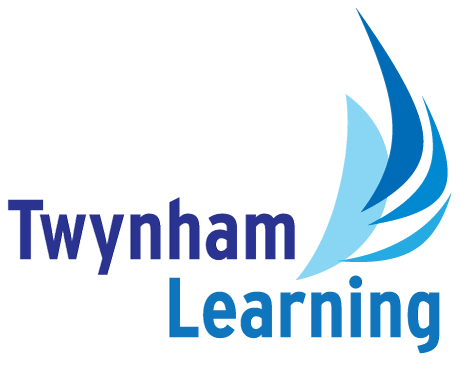 Post DetailsSchool/setting:Twynham School and The Grange School federation Post type:Support StaffGrade/Pay Level: Grade 6Weeks per year:Term Time plus INSET daysDuration:PermanentResponsible to:Cover Manager (Twynham School)Main PurposeTo supervise and support students who are engaged in learning activities during the short-term or unforeseen absence of their usual class or subject teacher.To administer and supervise daily centralised detentions.Duties and ResponsibilitiesThis is primarily a role based in a classroom or other learning environment. The primary purpose of the Cover Supervisor is to supervise and support students who are engaged in learning activities during the short-term or unforeseen absence of their usual class or subject teacher. Such work will have been set in accordance with the school policy.Cover Supervisors will have high expectations of all students and respect for their social, cultural, linguistic, religious and ethnic backgrounds.Main Responsibilities and Duties:To take sole charge of a group or class of students in the short term or unforeseen absence of their usual teacherRegistering attendance in accordance with school policyResponding to any questions from students about process and procedures and the work that they are engaged in. Supporting student use of associated resourcesManaging the behaviour of students whilst they are undertaking this work to ensure a constructive learning environmentDealing with any immediate problems or emergencies according to the school’s policies or proceduresCollecting completed work and resources after the lesson and returning it to an appropriate teacher with comments on any learning issues arising and progress madeReporting back as appropriate using the school’s agreed referral procedures on the behaviour of students during the lesson(s) and any issues arisingThe Cover Supervisor will be required to apply degree of originality and creativity to the delivery of learning activities.  This would include supporting and carrying out straightforward assessments in the classroom, such as marking.Use the school MIS (Management Information System) to register students and inform relevant colleagues of attendance, behaviour and rewards.Supervise students from years 7-11 in a centralised detention room from 3.15-4.15pm every week day. Manage the behaviour of students in the detention room and facilitate the completion of specific tasksSafeguarding Duties and ResponsibilitiesPromoting and safeguarding the welfare of children and young people in accordance with the school’s Safeguarding and Child Protection policies. Twynham Learning Attributes for all StaffTwynham Learning Attributes for all StaffAmbition for excellenceProfessionalismHumilityChampioning changeInclusiveness PositivityCommunity-mindednessBeing collaborativeKnowledge, Skills and AttributesEssential:Minimum 5 GCSEs A-C including Maths and English (or equivalent) A-level or equivalent Level 3 qualificationsVery good numeracy and literacy skills.Experience of general clerical/ administrative work.Training in relevant strategies in appropriate curriculum or learning area.Ability to travel independentlyDesirable:Experience of working in an education settingExperience of working with relevant age groups within a learning environment.Experience of working with children with additional needs.Degree level qualificationPersonal AttributesAspirational for a career working with children potentially in teachingHigh-energy and passionate individual with a clear moral purpose which is driven by a desire to improve the life chances of young people.Highly emotionally resilientAn ability to inspire and relate well to the whole community.An emotionally intelligent colleague who can adapt to a range of situations and communicate with various stakeholders including students, parents and other colleagues and professionals.A team player who is comfortable in both providing and responding to professional challenge.A commitment to and evidence of professional development of both yourself and othersA commitment to engaging with evidence and research to inform practiceOutgoing and enthusiastic with a positive “can-do” attitude and a solution-focused approach.A sense of humourOther DutiesSchool-specificTo support other senior leaders in the recruitment process where appropriate.Provide accurate and timely reporting using effective tracking and monitoring systems.To support the TL Performance Management and appraisal processes, being an appraiser for identified staff and ensuring that high standards of performance are both set and met in line with Trust policy.Trust- wide collaborationTo support the work of Twynham Learning MAT which at times may require supporting other schools within the MAT as agreed in consultation with the post-holder.Contribute to the TL Trust Excellence StrategyTo support the work of Two Rivers Institute which, at times, may require supporting schools locally or delivering CPD through TRI as agreed in consultation with the post-holder.To promote actively the Trust’s corporate policiesTo play a full part in the life of the Trust community, to support its vision, mission and values.To comply with the school’s health and safety policy and undertake risk assessments as appropriateTo undertake any other duty as specified by STPCD not mentioned in the aboveAll Twynham Learning staff may periodically be expected to carry out tasks and duties within their area of competence that are not listed herein, as directed, to meet the needs of the Trust. The particular duties and responsibilities may vary from time to time.NotesThis job description may be amended at any time in consultation with the postholder. Employees will be expected to comply with any reasonable request from a manager to undertake work of a similar level that is not specified in this job description.Key to Acronyms Used/Glossary of Terms Used in this Job DescriptionKey to Acronyms Used/Glossary of Terms Used in this Job DescriptionTL = Twynham LearningD&T = Design and Technology
EHT = Executive HeadteacherDHT = Deputy HeadteacherAHT = Assistant HeadteacherMAT = Mutli-academy trustTRI = Two Rivers Institute HoD = Head of Department